ДОБРИЧКИ ОБЩИНСКИ СЪВЕТ, ГРАД ДОБРИЧ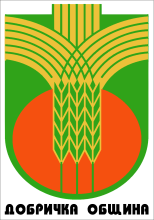 Ул.”Независимост” № 20, централа: 058/600 889; тел.: 058/603 119факс: 058/603 124; ел.поща: obshtinskisavet@dobrichka.bgСПРАВКАс  решения от проведено заседание на Добрички Общински съвет, град Добрич по     ПРОТОКОЛ № 12/ 26.06.2024г.ОТНОСНО: Осигуряване на временен безлихвен заем от бюджета на община Добричка за 2024 г.Внася: Соня ГеоргиеваКмет на община Добричка                                                               РЕШЕНИЕ 125На основание чл.21, ал.1, т.6 от Закона за местното самоуправление и местната администрация, чл. 104, ал.1, т.5 и ал.4, чл.126 от Закона за публични финанси, Добрички общински съвет дава съгласие:1. Да се предостави временен безлихвен заем в размер на 14 000,00 лв. от общинския бюджет в сметката за Европейски средства на община Добричка за финансиране на разходи по Административен договор № BG06RDNP001-19.681-0001-C01 от 05.12.2023г. за предоставяне на безвъзмездна финансова помощ по проект „Инвестиции в подобряването на малка по мащаби инфраструктура в селата Плачидол, Карапелит и Дончево, община Добричка“, по подмярка 19.2 „Прилагане на операции в рамките на стратегии за водено от общностите местно развитие” на мярка 19 „Водено от общностите местно развитие” от Програмата за развитие на селските райони за периода 2014-2020 г.2. Средствата (временен безлихвен заем) ще бъдат възстановени по бюджетната сметка на общината след окончателното верифициране на разходите, но не по-късно от 20.12.2025г.3. Възлага на кмета на община Добричка последващи законови действия.С явно поименно гласуване с 20 гласа  “за”, 0 -  “против”, 0 -  “въздържал се” – решението  се приема.„За“- Георги Драгнев, Борислав Борисов, Мария Янакиева, Георги Коев, Гинка Христова, Йордан Йорданов, Маринела Балчева, Павел Костадинов, Анифе Карани, Ярослава Василева, Теодора Иванова, Илдъз Юнус, Пламен Петров, Сибел Осман, Икбал Мариянов, Пламен Тодоров, Стефан Димов, Тихомир Колев, Петко Игнатов, инж. Диана Далакманска, „против“- няма, въздържал се”- нямаОтсъства: д-р Ердинч ХаджиевОТНОСНО:Възлагане изпълнението на услугата от общ икономически интерес (УОИИ) „Грижа в дома“ за възрастни и хора с увреждания по процедура чрез директно предоставяне на безвъзмездна финансова помощ BG05SFPR002-2.001 „Грижа в дома“ по Програма „Развитие на човешките ресурси” 2021-2027 г.Внася: Соня ГеоргиеваКмет на  община Добричка      РЕШЕНИЕ 126На основание чл.21, ал.1, т.23 и ал.2 от Закона за местното самоуправление и местната администрация и чл.25 от Закона за социалните услуги и във връзка с изпълнение на проект „Грижа в дома“ по процедура BG05SFPR002-2.001 „Грижа в дома“ по Програма „Развитие на човешките ресурси“ 2021-2027, Добрички общински съвет:1.	Предоставя изпълнението на дейностите на услугата „Грижа в дома“ в Община Добричка на „Център за предоставяне на мобилни интегрирани здравно-социални услуги в домашна среда“.2.	Упълномощава кмета на Община Добричка да издаде заповед, с която да възложи изпълнението на дейностите по предоставяне на интегрирани здравно-социални услуги (грижа в дома за възрастни и хора с увреждания) по процедура BG05SFPR002-2.001 „Грижа в дома“ по Програма „Развитие на човешките ресурси“ 2021-2027, на „Център за предоставяне на мобилни интегрирани здравно-социални услуги в домашна среда“ за срока на удължаване от 6 месеца. Заповедта следва да има съдържанието и реквизитите, определени в Решението на ЕК 2012/21/ЕС.3.	Дава съгласие финансираните по Програма „Развитие на човешките ресурси“ 2021-2027 услуги по „Грижа в дома“ – предоставяне на интегрирани здравно-социални услуги, да се ползват от потребителите без заплащане на такса, за периода на изпълнение на проектните дейности.4.	На основание чл.60, ал.1 от АПК Добрички общински съвет, допуска предварително изпълнение на решението, при следния мотив:Изпълнението на дейностите по Административен договор № BG05SFPR002-2.001-0073-C01 - „Грижа в дома в Община Добричка“ по процедура BG05SFPR002-2.001 „Грижа в дома“ са с голямо обществено значение, относно предоставянето на „грижа в дома“ на областно и национално ниво по Програма „Развитие на човешките ресурси“ 2021-2027. От изключителна важност, както за нуждаещи се лица с увреждания и възрастни хора, така и за цялото общество е да не се допуска прекъсване на дейността. Заповед за възлагане изпълнението на дейностите по предоставяне на интегрирани здравно-социални услуги, следва да бъде издадена до 04.07.2024 год. от кмета на община Добричка. Забавянето или закъснението на изпълнението би довело да прекратяване на дейността и значителна вреда на Общината, което налага да се допусне предварително изпълнение на Решението на основание чл.60, ал.1 от АПК.5.	Възлага на кмета на община Добричка последващи законови действия.С явно гласуване с 20  гласа  “за”, 0 -  “против”, 0 -  “въздържал се” – решението  се приема.Отсъства: д-р Ердинч ХаджиевОТНОСНО: Отпускане на еднократна финансова помощ на лицето Александър Альошев Петров, жител на с. Царевец, общ. ДобричкаРЕШЕНИЕ 127На основание чл.21, ал.1, т.6 и т.8 от ЗМСМА, във връзка с чл.3 от Правилник за реда и начина за отпускане на еднократна финансова помощ от Добрички общински съвет, гр.Добрич, Добрички Общински съвет отказва да отпусне еднократна финансова помощ на лицето Александър Альошев Петров, жител на с. Царевец, общ. Добричка, тъй като същото не отговаря на изискванията на чл.3 от Правилника за реда и начина за отпускане на еднократна финансова помощ.С явно поименно гласуване с 13 гласа  “за”, 0 -  “против”, 7 -  “въздържал се” – решението  се приема.„За“- Георги Драгнев, Борислав Борисов, Мария Янакиева, Георги Коев, Гинка Христова, Йордан Йорданов, Маринела Балчева, Павел Костадинов, Анифе Карани, Ярослава Василева, Теодора Иванова, Петко Игнатов, Илдъз Юнус,  „против“- няма, въздържал се”- Пламен Петров, Сибел Осман, Икбал Мариянов Пламен Тодоров, Стефан Димов, Тихомир Колев,  инж. Диана ДалакманскаОтсъства: д-р Ердинч ХаджиевОТНОСНО: Отпускане на еднократна финансова помощ на лицето Станка Георгиева Георгиева, жител на с.Одърци, общ.ДобричкаРЕШЕНИЕ 128На основание чл.21, ал.1, т.6 и т.8 от ЗМСМА, във връзка с чл.3, т.3 от Правилник за реда и начина за отпускане на еднократна финансова помощ от Добрички общински съвет, гр.Добрич, Добрички Общински съвет отказва да отпусне еднократна финансова помощ на лицето Станка Георгиева Георгиева, жител на с.Одърци, общ.Добричка, тъй като същото не отговаря на изискванията на чл.3 от Правилника за реда и начина за отпускане на еднократна финансова помощ.С явно поименно гласуване с 11 гласа  “за”, 4 -  “против”, 5 -  “въздържал се” – решението  се приема.„За“- Георги Драгнев, Борислав Борисов, Мария Янакиева, Георги Коев, Гинка Христова, Йордан Йорданов, Маринела Балчева, Павел Костадинов, Анифе Карани, Ярослава Василева, Теодора Иванова, „против“- Илдъз Юнус, Петко Игнатов, Пламен Петров, инж. Диана Далакманска въздържал се”- Сибел Осман, Икбал Мариянов, Пламен Тодоров, Стефан Димов, Тихомир Колев Отсъства: д-р Ердинч ХаджиевОТНОСНО: Отпускане на еднократна финансова помощ на лицето Иванюк Ангелов Колов, жител на с.Методиево, общ.Добричка  РЕШЕНИЕ 129На основание чл.21, ал.1, т.6 и т.8 от ЗМСМА, във връзка с чл.3, т.3 от Правилник за реда и начина за отпускане на еднократна финансова помощ от Добрички общински съвет, гр.Добрич, Добрички Общински съвет отказва да отпусне еднократна финансова помощ на лицето Иванюк Ангелов Колов, жител на с.Методиево, общ.Добричка, тъй като същото не отговаря на изискванията на чл.3 от Правилника за реда и начина за отпускане на еднократна финансова помощ.С явно поименно гласуване с 11 гласа  “за”, 5 -  “против”, 4 -  “въздържал се” – решението  се приема.„За“- Георги Драгнев, Борислав Борисов, Мария Янакиева, Георги Коев, Гинка Христова, Йордан Йорданов, Маринела Балчева, Павел Костадинов, Анифе Карани, Ярослава Василева, Теодора Иванова, „против“- Илдъз Юнус, Пламен Петров, Пламен Тодоров, Стефан Димов, Тихомир Колев, въздържал се”- Петко Игнатов, инж. Диана Далакманска, Сибел Осман, Икбал МарияновОтсъства: д-р Ердинч ХаджиевОТНОСНО: Отпускане на еднократна финансова помощ на лицето Емилия Христова Христова, жител на с.Одърци, общ.ДобричкаРЕШЕНИЕ 130На основание чл.21, ал.1, т.6 и т.8 от ЗМСМА, във връзка с чл.3 от Правилник за реда и начина за отпускане на еднократна финансова помощ от Добрички общински съвет, гр.Добрич, Добрички Общински съвет отказва да отпусне еднократна финансова помощ на лицето Емилия Христова Христова, жител на с.Одърци, общ.Добричка, тъй като същото не отговаря на изискванията на чл.3 от Правилника за реда и начина за отпускане на еднократна финансова помощ.С явно поименно гласуване с 12 гласа  “за”, 5 -  “против”, 3 -  “въздържал се” – решението  се приема.„За“- Георги Драгнев, Борислав Борисов, Мария Янакиева, Георги Коев, Гинка Христова, Йордан Йорданов, Маринела Балчева, Павел Костадинов, Анифе Карани, Ярослава Василева, Теодора Иванова, Петко Игнатов „против“- Пламен Тодоров, Стефан Димов, Тихомир Колев, Илдъз Юнус, Пламен Петров, въздържал се”- Сибел Осман, Икбал Мариянов, инж. Диана Далакманска,Отсъства: д-р Ердинч ХаджиевОТНОСНО: Отпускане на еднократна финансова помощ на лицето Стелиян Василев Банчев, жител на с.Одърци, общ.ДобричкаРЕШЕНИЕ 131На основание чл.21, ал.1, т.6 и т.8 от ЗМСМА, във връзка с чл.3 от Правилник за реда и начина за отпускане на еднократна финансова помощ от Добрички общински съвет, гр.Добрич, Добрички Общински съвет отказва да отпусне еднократна финансова помощ на лицето Стелиян Василев Банчев, жител на с.Одърци, общ.Добричка, тъй като същото не отговаря на изискванията на чл.3 от Правилника за реда и начина за отпускане на еднократна финансова помощ.С явно поименно гласуване с 12 гласа  “за”, 5 -  “против”, 3 -  “въздържал се” – решението  се приема.„За“- Георги Драгнев, Борислав Борисов, Мария Янакиева, Георги Коев, Гинка Христова, Йордан Йорданов, Маринела Балчева, Павел Костадинов, Анифе Карани, Ярослава Василева, Теодора Иванова, Петко Игнатов „против“- Пламен Тодоров, Стефан Димов, Тихомир Колев, Илдъз Юнус, Пламен Петров, въздържал се”- Сибел Осман, Икбал Мариянов, инж. Диана Далакманска,Отсъства: д-р Ердинч ХаджиевОТНОСНО: Отпускане на еднократна  финансова помощ на лицето Валентин Йорданов Тодоров, жител на с.Стожер, общ.ДобричкаРЕШЕНИЕ 132На основание чл.21, ал.1, т.6 и т.8 от ЗМСМА, във връзка с чл.3 от Правилник за реда и начина за отпускане на еднократна финансова помощ от Добрички общински съвет, гр.Добрич, Добрички Общински съвет отказва да отпусне еднократна финансова помощ на лицето Валентин Йорданов Тодоров, жител на с.Стожер, общ.Добричка, тъй като същото не отговаря на изискванията на чл.3 от Правилника за реда и начина за отпускане на еднократна финансова помощ.С явно поименно гласуване с 12 гласа  “за”, 5 -  “против”, 3 -  “въздържал се” – решението  се приема.„За“- Георги Драгнев, Борислав Борисов, Мария Янакиева, Георги Коев, Гинка Христова, Йордан Йорданов, Маринела Балчева, Павел Костадинов, Анифе Карани, Ярослава Василева, Теодора Иванова, Петко Игнатов „против“- Пламен Тодоров, Стефан Димов, Тихомир Колев, Илдъз Юнус, Пламен Петров, въздържал се”- Сибел Осман, Икбал Мариянов, инж. Диана Далакманска,Отсъства: д-р Ердинч ХаджиевОТНОСНО: Отпускане на еднократна финансова помощ на лицето Габриел Галинов Симов, чрез неговата майка Анета Росенова Славова, жители на с.Стефаново, общ.ДобричкаРЕШЕНИЕ 133На основание чл.21, ал.1, т.6 и т.8 от ЗМСМА, във връзка с чл.3, т.3 от Правилник за реда и начина за отпускане на еднократна финансова помощ от Добрички общински съвет, гр.Добрич, Добрички общински съвет дава съгласие за отпускане на еднократна финансова помощ на лицето Габриел Галинов Симов, чрез неговата майка Анета Росенова Славова, жители на с.Стефаново, общ.Добричка, в размер на една минимална работна заплата за страната / 933 лв./С явно поименно гласуване с 20 гласа  “за”, 0 -  “против”, 0 -  “въздържал се” – решението  се приема.„За“- Георги Драгнев, Борислав Борисов, Мария Янакиева, Георги Коев, Гинка Христова, Йордан Йорданов, Маринела Балчева, Павел Костадинов, Анифе Карани, Ярослава Василева, Теодора Иванова, д-р Ердинч Хаджиев, Илдъз Юнус, Пламен Петров, Сибел Осман, Икбал Мариянов, Пламен Тодоров, Стефан Димов, Тихомир Колев, Петко Игнатов, инж. Диана Далакманска, „против“- няма, въздържал се”- нямаОтсъства: д-р Ердинч ХаджиевОТНОСНО: Отпускане на финансови средства за транспорт на певческа група за автентичен фолклор при НЧ „Захари Стоянов 1940 г.“ с.Овчарово, общ.ДобричкаВнася: Кръстинка ХристоваПредседател НЧ с.ОвчаровоРЕШЕНИЕ 1341. На основание чл.21, ал.1, т.6 от ЗМСМА, Добрички общински съвет дава съгласие за отпускане на средства в размер на 600 лв. за транспорт на певческа група за автентичен фолклор при НЧ „Захари Стоянов 1940 г.“ с.Овчарово, общ.Добричка за участие в Национален  фолклорен  събор „Сандрово пее и танцува“, в с.Сандрово, община Русе.2. Възлага на кмета на община Добричка последващи законови действия.С явно поименно гласуване с 20 гласа  “за”, 0 -  “против”, 0 -  “въздържал се” – решението  се приема.„За“- Георги Драгнев, Борислав Борисов, Мария Янакиева, Георги Коев, Гинка Христова, Йордан Йорданов, Маринела Балчева, Павел Костадинов, Анифе Карани, Ярослава Василева, Теодора Иванова, Илдъз Юнус, Пламен Петров, Сибел Осман, Икбал Мариянов Пламен Тодоров, Стефан Димов, Тихомир Колев, Петко Игнатов, инж. Диана Далакманска, „против“- няма, въздържал се”- нямаОтсъства: д-р Ердинч ХаджиевОТНОСНО: Отпускане на финансови средства за транспорт на певческа група при НЧ „Христо Ботев-1941 г. с.Методиево“ с.Методиево, общ.ДобричкаВнася: Цонко СимеоновКмет на с.МетодиевоРЕШЕНИЕ 1351. На основание чл.21, ал.1, т.6 от ЗМСМА, Добрички общински съвет дава съгласие за отпускане на средства в размер на 600 лв. за транспорт на певческа група при НЧ „Христо Ботев-1941 г. с.Методиево“ с.Методиево, общ.Добричка за участие в трети Национален фестивал и шестото издание на „Празник на народния обичай и автентичната носия“ -2024 г. в с.Рибарица, община Тетевен.2. Възлага на кмета на община Добричка последващи законови действия.С явно поименно гласуване с 20 гласа  “за”, 0 -  “против”, 0 -  “въздържал се” – решението  се приема.„За“- Георги Драгнев, Борислав Борисов, Мария Янакиева, Георги Коев, Гинка Христова, Йордан Йорданов, Маринела Балчева, Павел Костадинов, Анифе Карани, Ярослава Василева, Теодора Иванова, Илдъз Юнус, Пламен Петров, Сибел Осман, Икбал Мариянов Пламен Тодоров, Стефан Димов, Тихомир Колев, Петко Игнатов, инж. Диана Далакманска, „против“- няма, въздържал се”- нямаОтсъства: д-р Ердинч ХаджиевОТНОСНО: Отпускане на финансови средства за транспорт на група за автентичен фолклор при НЧ „Йордан Йовков-1941 г.“ с.Котленци, общ.ДобричкаВнася: Цветанка ЙордановаКмет на с.КотленциРЕШЕНИЕ 1361. На основание чл.21, ал.1, т.6 от ЗМСМА, Добрички общински съвет дава съгласие за отпускане на средства в размер на 600 лв. за транспорт на група за автентичен фолклор при НЧ „Йордан Йовков -1941 г.“ с.Котленци, общ.Добричка, за участие в трети Национален фестивал и шестото издание на „Празник на народния обичай и автентичната носия“ -2024 г. в с.Рибарица, община Тетевен.2. Възлага на кмета на община Добричка последващи законови действия.С явно поименно гласуване с 20 гласа  “за”, 0 -  “против”, 0 -  “въздържал се” – решението  се приема.„За“- Георги Драгнев, Борислав Борисов, Мария Янакиева, Георги Коев, Гинка Христова, Йордан Йорданов, Маринела Балчева, Павел Костадинов, Анифе Карани, Ярослава Василева, Теодора Иванова, Илдъз Юнус, Пламен Петров, Сибел Осман, Икбал Мариянов Пламен Тодоров, Стефан Димов, Тихомир Колев, Петко Игнатов, инж. Диана Далакманска, „против“- няма, въздържал се”- нямаОтсъства: д-р Ердинч ХаджиевОТНОСНО: Актуализация на годишната програма за управление и разпореждане с общинската собственост и продажба на имот - частна общинска собственост, по плана на с.Житница, община Добричка (УПИ-VII, кв.21)Внася: Соня ГеоргиеваКмет на  община ДобричкаРЕШЕНИЕ 137І. На основание чл.21, ал.1, т.8 от Законa за местното самоуправление и местната администрация , чл.8, aл.9 от Закона за общинската собственост  и чл.5, ал.1 и чл.55, ал.1 от Наредба №4 за реда за придобиване, управление и разпореждане с общинско имущество на Добрички общински съвет, Добрички общински съвет дава съгласие за актуализация на Програмата за управление и разпореждане с общинската собственост приета с Решение № 44/31.01.2024г., както следва: В Приложение 2.1, се допълва следния имот:- с. Житница, община Добричка, УПИ VII, квартал 21 с площ 525 кв.м, ведно с построената в имота сграда – казан със застроена площ 40 кв.м и очаквани приходи в размер на 9 756,00 лв. /девет хиляди седемстотин петдесет и шест лева/ без ДДС ІІ. На основание чл.21, ал.1, т.8 от Законa за местното самоуправление и местната администрация, чл.35, ал.1 и чл.41, ал.2 от Закона за общинската собственост, чл.50, ал.1 и чл.55, ал.1 от Наредба №4 за реда за придобиване, управление и разпореждане с общинско имущество на Добрички общински съвет, Добрички общински съвет дава съгласие да се извърши продажба на УПИ VII, квартал 21 с площ 525 кв.м. по плана на с. Житница, община Добричка, ведно с построената в имота сграда – казан със застроена площ 40 кв.м, чрез провеждане на публичен търг с тайно наддаване при условията и по реда на Наредба №4 на Добрички общински съвет и определя начална тръжна цена за имота 9 756,00 лв. /девет хиляди седемстотин петдесет и шест лева / без ДДС, надхвърляща по размера си данъчната.ІІІ. Съгласно чл.52, ал.5, т.1 от ЗМСМА, 30 на сто от постъпленията от продажбата да се използват за финансиране на изграждането, за основен и текущ ремонт на социална и техническа инфраструктура в с. Житница, общ.Добричка. IV. Възлага на кмета на община Добричка последващите, съгласно закона действия.С явно поименно гласуване с 19 гласа  “за”, 0 -  “против”, 0 -  “въздържал се” – решението  се приема.„За“- Георги Драгнев, Борислав Борисов, Мария Янакиева, Георги Коев, Гинка Христова, Йордан Йорданов, Маринела Балчева, Павел Костадинов, Анифе Карани, Ярослава Василева, Теодора Иванова, Илдъз Юнус, Пламен Петров, Сибел Осман, Икбал Мариянов Пламен Тодоров, Стефан Димов, Петко Игнатов, инж. Диана Далакманска, „против“- няма, въздържал се”- нямаОтсъства: д-р Ердинч ХаджиевИзвън залата: Тихомир КолевОТНОСНО: Актуализация на годишната програма за управление и разпореждане с общинско имущество и прекратяване на съсобственост в имот по плана на с.Дебрене, община Добричка (УПИ-X, пл.№135, кв.29А)Внася: Соня ГеоргиеваКмет на община ДобричкаРЕШЕНИЕ 138І. На основание чл.21, ал.1, т.8 от Закона за местното самоуправление и местната администрация, чл.8, ал.9 от Закона за общинската собственост и чл.5, ал.1 от Наредба №4 за реда за придобиване, управление и разпореждане с общинско имущество, Добрички общински съвет дава съгласие за актуализация на Програмата за управление и разпореждане с имотите - общинската собственост, приета с Решение № 44 от 31.01.2024г., както следва: В Приложение 2.2 да се допълни следния имот:- с. Дебрене, община Добричка – идеална част с площ 270 кв.м от УПИ X, пл.№ 135 в кв.29А с обща площ 1900 кв.м и приходи в размер на 2091,00 лв. /две хиляди деветдесет и един лева/ без ДДС.II. На основание чл. 21, ал.1, т.8 от Закона за местното самоуправление и местната администрация, чл.36, ал.1, т.2 и чл.41, ал.2 от Закона за общинската собственост, във връзка с чл.62, ал.1, т.3 и чл.57 от Наредба №4 за реда за придобиване, управление и разпореждане с общинско имущество, Добрички общински съвет дава съгласие да се прекрати съсобствеността между община Добричка и Иванчо Георгиев Енчев, чрез продажба на частта, собственост на общината:- идеална част с площ 270 кв.м от УПИ X, пл.№ 135 в кв.29A по плана на с. Дебрене, община Добричка с обща площ 1900 кв.м и определя пазарна цена на стойност 2091,00 лв. / две хиляди деветдесет и един лева / без ДДС, надхвърляща по размера си данъчната оценка в размер на 563,80 лв. /петстотин шестдесет и три лева и 80 ст./III. Съгласно чл.52, ал.5, т.1 от Закона за местното самоуправление и местната администрация, 30 /тридесет/ на сто от постъпленията от продажбата да се използват за финансиране на изграждането, за основен и текущ ремонт на социална и техническа инфраструктура в с.Дебрене, общ.Добричка.IV. Възлага на Кмета на община Добричка, град Добрич последващи законови действия. С явно поименно гласуване с 19 гласа  “за”, 0 -  “против”, 0 -  “въздържал се” – решението  се приема.„За“- Георги Драгнев, Борислав Борисов, Мария Янакиева, Георги Коев, Гинка Христова, Йордан Йорданов, Маринела Балчева, Павел Костадинов, Анифе Карани, Ярослава Василева, Теодора Иванова, Илдъз Юнус, Пламен Петров, Сибел Осман, Икбал Мариянов Пламен Тодоров, Стефан Димов, Петко Игнатов, инж. Диана Далакманска, „против“- няма, въздържал се”- нямаОтсъства: д-р Ердинч ХаджиевИзвън залата:Тихомир КолевОТНОСНО: Актуализацията на годишната програма за управление и разпореждане с общинско имущество и прекратяване на съсобственост в имот по плана на с.Дебрене, община Добричка (УПИ-I, пл.№199, кв.16)Внася: Соня ГеоргиеваКмет на община ДобричкаРЕШЕНИЕ 139І. На основание чл.21, ал.1, т.8 от Закона за местното самоуправление и местната администрация, чл.8, ал.9 от Закона за общинската собственост и чл.5, ал.1 от Наредба №4 за реда за придобиване, управление и разпореждане с общинско имущество, Добрички общински съвет дава съгласие за актуализация на Програмата за управление и разпореждане с имотите - общинската собственост, приета с Решение № 44 от 31.01.2024г., както следва: В Приложение 2.2 да се допълни следния имот:- с. Дебрене община Добричка – идеална част с площ 590 кв.м от УПИ I, пл.№ 199 в кв.16 с обща площ 2240 кв.м и приходи в размер на 4559,00 лв. /четири хиляди петстотин петдесет и девет лева/ без ДДС.II. На основание чл. 21, ал.1, т.8 от Закона за местното самоуправление и местната администрация, чл.36, ал.1, т.2 и чл.41, ал.2 от Закона за общинската собственост, във връзка с чл.62, ал.1, т.3 и чл.57 от Наредба №4 за реда за придобиване, управление и разпореждане с общинско имущество, Добрички общински съвет дава съгласие да се прекрати съсобствеността между община Добричка и Павел Стоянов Кръстев, Миланчо Стоянов Петров и Йордан Кръстев Стоянов, чрез продажба на частта, собственост на общината:- идеална част с площ 590 кв.м кв.м от УПИ I, пл.№ 199 в кв.16 по плана на с. Дебрене, община Добричка с обща площ 2240 кв.м. и определя пазарна цена на стойност 4559,00 лв. /четири хиляди петстотин петдесет и девет лева/ без ДДС, надхвърляща по размера си данъчната оценка в размер на 1231,90 лв.III. Съгласно чл.52, ал.5, т.1 от Закона за местното самоуправление и местната администрация, 30 /тридесет/ на сто от постъпленията от продажбата да се използват за финансиране на изграждането, за основен и текущ ремонт на социална и техническа инфраструктура в с.Дебрене, общ.Добричка.IV. Възлага на Кмета на община Добричка, град Добрич последващи законови действия.С явно поименно гласуване с 19 гласа  “за”, 0 -  “против”, 0 -  “въздържал се” – решението  се приема.„За“- Георги Драгнев, Борислав Борисов, Мария Янакиева, Георги Коев, Гинка Христова, Йордан Йорданов, Маринела Балчева, Павел Костадинов, Анифе Карани, Ярослава Василева, Теодора Иванова, Илдъз Юнус, Пламен Петров, Сибел Осман, Икбал Мариянов Пламен Тодоров, Стефан Димов, Петко Игнатов, инж. Диана Далакманска, „против“- няма, въздържал се”- нямаОтсъства: д-р Ердинч ХаджиевИзвън залата: Тихомир КолевОТНОСНО: Актуализация на годишната програма за управление и разпореждане с общинско имущество и прекратяване на съсобственост в имот по плана на с.Бранище, община Добричка (УПИ- XXII, пл.№172 в кв.11)Внася: Соня ГеоргиеваКмет на община ДобричкаРЕШЕНИЕ 140І. На основание чл.21, ал.1, т.8 от Закона за местното самоуправление и местната администрация, чл.8, ал.9 от Закона за общинската собственост и чл.5, ал.1 от Наредба №4 за реда за придобиване, управление и разпореждане с общинско имущество, Добрички общински съвет дава съгласие за актуализация на Програмата за управление и разпореждане с имотите - общинската собственост, приета с Решение № 44 от 31.01.2024г., както следва: В Приложение 2.2 да се допълни следния имот:- с. Бранище, община Добричка – идеална част с площ 100 кв.м от УПИ XXII, пл.№ 172 в кв.11 с обща площ 1293 кв.м и приходи в размер на 2758,00 лв./две хиляди седемстотин петдесет и осем лева/ без ДДС.II. На основание чл. 21, ал.1, т.8 от Закона за местното самоуправление и местната администрация, чл.36, ал.1, т.2 и чл.41, ал.2 от Закона за общинската собственост, във връзка с чл.62, ал.1, т.3 и чл.57 от Наредба №4 за реда за придобиване, управление и разпореждане с общинско имущество, Добрички общински съвет дава съгласие да се прекрати съсобствеността между община Добричка и Милен Георгиев Михайлов, чрез продажба на частта, собственост на общината:- идеална част с площ 100 кв.м от УПИ XXII, пл.№ 172 в кв.11 по плана на с. Бранище, община Добричка с обща площ 1293 кв.м и определя пазарна цена на стойност 2758,00 лв./две хиляди седемстотин петдесет и осем лева/ без ДДС, надхвърляща по размера си данъчната оценка от 219,20 лв./двеста и деветнадесет лева и 20ст./III. Съгласно чл.52, ал.5, т.1 от Закона за местното самоуправление и местната администрация, 30/тридесет/ на сто от постъпленията от продажбата да се използват за финансиране на изграждането, за основен и текущ ремонт на социална и техническа инфраструктура в с.Бранище, общ.Добричка.IV. Възлага на Кмета на община Добричка, град Добрич последващи законови действия.С явно поименно гласуване с 19 гласа  “за”, 0 -  “против”, 0 -  “въздържал се” – решението  се приема.„За“- Георги Драгнев, Борислав Борисов, Мария Янакиева, Георги Коев, Гинка Христова, Йордан Йорданов, Маринела Балчева, Павел Костадинов, Анифе Карани, Ярослава Василева, Теодора Иванова, Илдъз Юнус, Пламен Петров, Сибел Осман, Икбал Мариянов Пламен Тодоров, Стефан Димов, Петко Игнатов, инж. Диана Далакманска, „против“- няма, въздържал се”- нямаОтсъства: д-р Ердинч ХаджиевИзвън залата: Тихомир КолевОТНОСНО: Актуализация на годишната програма за управление и разпореждане с общинско имущество и прекратяване на съсобственост в имот по плана на с.Славеево,  община  Добричка (УПИ- IV, пл.№116, кв.4)Внася: Соня ГеоргиеваКмет на община ДобричкаРЕШЕНИЕ 141І. На основание чл.21, ал.1, т.8 от Закона за местното самоуправление и местната администрация, чл.8, ал.9 от Закона за общинската собственост и чл.5, ал.1 от Наредба №4 за реда за придобиване, управление и разпореждане с общинско имущество, Добрички общински съвет дава съгласие за актуализация на Програмата за управление и разпореждане с имотите - общинската собственост, приета с Решение № 44 от 31.01.2024г., както следва: В Приложение 2.2 да се допълни следния имот:- с. Славеево, община Добричка – идеална част с площ 250 кв.м от УПИ IV, пл.№ 116 в кв.4 с обща площ 1510 кв.м и приходи в размер на 1750,00 лв. /хиляда седемстотин и петдесет лева/ без ДДС.II. На основание чл. 21, ал.1, т.8 от Закона за местното самоуправление и местната администрация, чл.36, ал.1, т.2 и чл.41, ал.2 от Закона за общинската собственост, във връзка с чл.62, ал.1, т.3 и чл.57 от Наредба №4 за реда за придобиване, управление и разпореждане с общинско имущество, Добрички общински съвет дава съгласие да се прекрати съсобствеността между община Добричка и Светослав Георгиев Иванов, чрез продажба на частта, собственост на общината:- идеална част с площ 250 кв.м от УПИ IV, пл.№ 116 в кв.4 по плана на с.Славеево, община Добричка с обща площ 1510 кв.м и определя пазарна цена на стойност 1750,00 лв./хиляда седемстотин и петдесет лева/  без ДДС, надхвърляща по размера си данъчната оценка от 548,10 лв. /петстотин четиридесет и осем лева и 10ст/.III. Съгласно чл.52, ал.5, т.1 от Закона за местното самоуправление и местната администрация, 30/тридесет/ на сто от постъпленията от продажбата да се използват за финансиране на изграждането, за основен и текущ ремонт на социална и техническа инфраструктура в с.Славеево, общ.Добричка.IV. Възлага на Кмета на община Добричка, град Добрич последващи законови действия. С явно поименно гласуване с 19 гласа  “за”, 0 -  “против”, 0 -  “въздържал се” – решението  се приема.„За“- Георги Драгнев, Борислав Борисов, Мария Янакиева, Георги Коев, Гинка Христова, Йордан Йорданов, Маринела Балчева, Павел Костадинов, Анифе Карани, Ярослава Василева, Теодора Иванова, Илдъз Юнус, Пламен Петров, Сибел Осман, Икбал Мариянов Пламен Тодоров, Стефан Димов, Петко Игнатов, инж. Диана Далакманска, „против“- няма, въздържал се”- нямаОтсъства: д-р Ердинч ХаджиевИзвън залата: Тихомир КолевОТНОСНО: Актуализация на годишната програма за управление и разпореждане с общинско имущество и прекратяване на съсобственост в имот по плана на с.Бранище,  община Добричка (УПИ-IV, пл.№129, кв.21)Внася: Соня  ГеоргиеваКмет на община ДобричкаРЕШЕНИЕ 142І. На основание чл.21, ал.1, т.8 от Закона за местното самоуправление и местната администрация, чл.8, ал.9 от Закона за общинската собственост и чл.5, ал.1 от Наредба №4 за реда за придобиване, управление и разпореждане с общинско имущество, Добрички общински съвет дава съгласие за актуализация на Програмата за управление и разпореждане с имотите - общинската собственост, приета с Решение № 44 от 31.01.2024г., както следва: В Приложение 2.2 да се допълни следния имот:- с. Бранище, община Добричка – идеална част с площ 200 кв.м от УПИ IV, пл.№ 129 в кв.21 с обща площ 1500 кв.м и приходи в размер на 5504 лв./пет хиляди петстотин и четири лева/ без ДДС.II. На основание чл. 21, ал.1, т.8 от Закона за местното самоуправление и местната администрация, чл.36, ал.1, т.2 и чл.41, ал.2 от Закона за общинската собственост, във връзка с чл.62, ал.1, т.3 и чл.57 от Наредба №4 за реда за придобиване, управление и разпореждане с общинско имущество, Добрички общински съвет дава съгласие да се прекрати съсобствеността между община Добричка и Анелия Живкова Колева, чрез продажба на частта, собственост на общината:- идеална част с площ 200 кв.м от УПИ IV, пл.№ 129 в кв.21 по плана на с. Бранище, община Добричка с обща площ 1500 кв.м и определя пазарна цена на стойност 5504 лв. /пет хиляди петстотин и четири лева/ без ДДС, надхвърляща по размера си данъчната оценка от 438,50 лв./четиристотин тридесет и осем лева и 50ст./III. Съгласно чл.52, ал.5, т.1 от Закона за местното самоуправление и местната администрация, 30 /тридесет/ на сто от постъпленията от продажбата да се използват за финансиране на изграждането, за основен и текущ ремонт на социална и техническа инфраструктура в с.Бранище, общ.Добричка.IV. Възлага на Кмета на община Добричка, град Добрич последващи законови действия.С явно поименно гласуване с 20 гласа  “за”, 0 -  “против”, 0 -  “въздържал се” – решението  се приема.„За“- Георги Драгнев, Борислав Борисов, Мария Янакиева, Георги Коев, Гинка Христова, Йордан Йорданов, Маринела Балчева, Павел Костадинов, Анифе Карани, Ярослава Василева, Теодора Иванова, Илдъз Юнус, Пламен Петров, Сибел Осман, Икбал Мариянов,Тихомир Колев, Пламен Тодоров, Стефан Димов, Петко Игнатов, инж. Диана Далакманска, „против“- няма, въздържал се”- нямаОтсъства: д-р Ердинч ХаджиевОТНОСНО: Актуализация на годишната програма за управление и разпореждане с общинско имущество и прекратяване на съсобственост в имоти по плана на с.Дончево, община Добричка (УПИ-I, пл.№127 и УПИ-II, пл.№127, всички в кв.5)Внася: Соня ГеоргиеваКмет на община ДобричкаРЕШЕНИЕ 143І. На основание чл.21, ал.1, т.8 от Закона за местното самоуправление и местната администрация, чл.8, ал.9 от Закона за общинската собственост и чл.5, ал.1 от Наредба №4 за реда за придобиване, управление и разпореждане с общинско имущество, Добрички общински съвет дава съгласие за актуализация на Програмата за управление и разпореждане с имотите - общинската собственост, приета с Решение №44 от 31.01.2024г., както следва: В Приложение 2.2 да се допълнят следните имоти:- с. Дончево, община Добричка – идеална част с площ 30 кв.м от урегулиран поземлен имот /УПИ/ I, пл.№127 в квартал 5 с обща площ 950 кв.м и очаквани приходи в размер на 350,00 лв. /триста и петдесет лева/ без ДДС.- с. Дончево, община Добричка – идеална част с площ 10 кв.м от урегулиран поземлен имот /УПИ/ II, пл.№127 в квартал 5 с обща площ 860 кв.м и очаквани приходи в размер на 117,00 лв. /сто и седемнадесет лева/ без ДДС.II. На основание чл. 21, ал.1, т.8 от Закона за местното самоуправление и местната администрация, чл.36, ал.1, т.2 и чл.41, ал.2 от Закона за общинската собственост, във връзка с чл.62, ал.1, т.3, ал.3 и чл.57 от Наредба №4 за реда за придобиване, управление и разпореждане с общинско имущество, Добрички общински съвет дава съгласие да се прекрати съсобствеността между община Добричка и Димка Николова Георгиева, чрез продажба на частите, собственост на общината:- идеална част с площ 30 кв.м от УПИ I, пл.№127 в квартал 5 по плана на с. Дончево, община Добричка с обща площ 950 кв.м и определя пазарна цена в размер на 350,00 лв. /триста и петдесет лева/ без ДДС, надхвърляща по размера си данъчната оценка в размер на 112,20 лв./ сто и дванадесет лева и 20 ст/.- идеална част с площ 10 кв.м от УПИ II, пл.№127 в квартал 5 по плана на с. Дончево, община Добричка с обща площ 860 кв.м и определя пазарна цена в размер на 117,00 лв. /сто и седемнадесет лева/ без ДДС, надхвърляща по размера си данъчната оценка в размер на 37,40 лв. /тридесет и седем лева и 40 ст/.III. Съгласно чл.52, ал.5, т.1 от Закона за местното самоуправление и местната администрация, 30 /тридесет/ на сто от постъпленията от продажбата да се използват за финансиране на изграждането, за основен и текущ ремонт на социална и техническа инфраструктура в с.Дончево, общ.Добричка.IV. Възлага на Кмета на община Добричка, последващи законови действия.С явно поименно гласуване с 20 гласа  “за”, 0 -  “против”, 0 -  “въздържал се” – решението  се приема.„За“- Георги Драгнев, Борислав Борисов, Мария Янакиева, Георги Коев, Гинка Христова, Йордан Йорданов, Маринела Балчева, Павел Костадинов, Анифе Карани, Ярослава Василева, Теодора Иванова, Илдъз Юнус, Пламен Петров, Сибел Осман, Икбал Мариянов Пламен Тодоров, Стефан Димов, Тихомир Колев, Петко Игнатов, инж. Диана Далакманска, „против“- няма, въздържал се”- нямаОтсъства: д-р Ердинч ХаджиевОТНОСНО: Актуализация на програмата за управление и разпореждане с имотите - общинска собственост за 2024 г. и приемане на решение за отдаване под наем на помещения - публична общинска собственост в с.Житница, община ДобричкаВнася: Соня ГеоргиеваКмет на община ДобричкаРЕШЕНИЕ 144І. На основание чл.21, ал.1, т.8 от Закона за местното самоуправление и местната администрация, чл.8, ал.9 от Закона за общинската собственост и чл.5, ал.1 от Наредба №4 за реда за придобиване, управление и разпореждане с общинско имущество, Добрички общински съвет дава съгласие за актуализация на Програмата за управление и разпореждане с имотите - общинска собственост за 2024г., както следва: 1. В раздел II допълва т.1.10 Имоти – помещения, за отдаване под наем за лекарски и стоматологични дейности за срок от 10 години - Помещения с площ 40 кв.м, ведно с оборудване и обзавеждане за лекарски кабинет на първи етаж от сграда – Селска здравна служба, двуетажна, със ЗП 132 кв.м, построена в общински имот XII в Стопански двор, извън регулацията на с. Житница, общ.Добричка за лекарска дейност.Очакваните приходи са в размер на 12,00 лв. /дванадесет лева/ на месец без ДДС, определени съгласно Приложение №1, т.I към Наредба №4 за реда за придобиване, управление и разпореждане с общинско имущество.ІІ. На основание чл.21, ал.1, т.8 от Закона за местното самоуправление и местната администрация, чл.14, ал.7 и ал.8 от Закона за общинската собственост и чл.18, ал.1 и ал.2 и чл.139 от Наредба №4 за реда за придобиване, управление и разпореждане с общинско имущество, Добрички общински съвет дава съгласие да бъдат отдадени под наем за срок от 10 години за лекарски кабинет с оборудване и обзавеждане помещения с площ 40 кв.м на първи етаж, вляво от входа на сграда – Селска здравна служба, със ЗП 132 кв.м, построена в общински имот XII в Стопански двор, извън регулацията на с. Житница, общ.Добричка, чрез публично оповестен конкурс, проведен при следните критерии за избор на наемател и условия за участие:1. Наемна конкурсна цена не по – ниска от началната, съгласно Приложение 1, т.I от Наредба №4 на Добрички общински съвет с тежест 20%2. Брой регистрирани пациенти с тежест 60%3. Продължителност на практиката за първична медицинска помощ с тежест 20%Задължителни условия за участие:Кандидатите да са правоспособни лекари, регистрирани в Български лекарски съюз.ІІІ. Съгласно чл.52, ал.5, т.2 от Закона за местното самоуправление и местната администрация, 30 /тридесет/ на сто от постъпленията от наем на имотa, да се използват за изпълнение на дейности от местно значение в с.Житница, общ.Добричка.IV. Възлага на кмета на община Добричка последващи законови действия.С явно поименно гласуване с 20 гласа  “за”, 0 -  “против”, 0 -  “въздържал се” – решението  се приема.„За“- Георги Драгнев, Борислав Борисов, Мария Янакиева, Георги Коев, Гинка Христова, Йордан Йорданов, Маринела Балчева, Павел Костадинов, Анифе Карани, Ярослава Василева, Теодора Иванова, Илдъз Юнус, Пламен Петров, Сибел Осман, Икбал Мариянов Пламен Тодоров, Стефан Димов, Тихомир Колев, Петко Игнатов, инж. Диана Далакманска, „против“- няма, въздържал се”- нямаОтсъства: д-р Ердинч ХаджиевОТНОСНО: Актуализация на годишната програма за управление и разпореждане с общинско имущество за 2024 г. земеделски земи от общинския поземлен фонд, земеделски земи в граници на населените места, трайни насаждения и отдаване под наем на обекти в община ДобричкаВнася: Соня ГеоргиеваКмет на община ДобричкаРЕШЕНИЕ 145I. На основание чл. 21, ал.1, т.8 от Законa за местното самоуправление и местната администрация, чл.8, ал.9 от Закона за общинската собственост, във връзка с чл.5, ал.1 от Наредба №4 за реда за придобиване, управление и разпореждане с общинското имущество на Добрички общински съвет, Добрички общински съвет дава съгласие да бъде актуализирана Програмата за управление и разпореждане с общинско имущество за 2024г., приета с Решение №44/31.01.2024г., както следва: В т.1.4 Имоти – земеделска земя в границите на населените места /УПИ/ за отдаване под наем за срок от 5/пет/ стопански годиниОчакваният приход е в размер на 267 лв. /двеста шестдесет и седем лева/ без ДДС, определен съгласно Приложение №1, т.IV, от Наредба №4 на Добрички общински съвет.В т.1.6 Имоти – трайни насаждения за отдаване под наем за срок от 1 /една/ годинаОчакваният приход е в размер на 3529 лв. /три хиляди петстотин двадесет и девет лева/, определен съгласно Приложение №1, т. VI, от Наредба №4 на Добрички общински съвет.В т.1.9 Имоти – сгради и помещения за отдаване под наем за срок от 5 /пет/ години:Очакваният приход е в размер на 61 лв. /шестдесет и един лева/, определен съгласно Приложение №1, т. I, от Наредба №4 на Добрички общински съвет.II. На основание чл. 21, ал.1, т.8 от Законa за местното самоуправление и местната администрация, чл.8, ал.2 от Закона за общинската собственост и чл.33, ал.1, ал.2 и ал.3 от Наредба №4 за реда за придобиване, управление и разпореждане с общинското имущество на Добрички общински съвет, Добрички общински съвет определя за отдаване под наем чрез публичен търг с тайно наддаване, проведен по реда и условията на Наредба №4, за срок от 5 /пет/ години, както следва:- Имоти – земеделска земя в границите на населените места /УПИ/ за отдаване под наем за срок от 5 /пет/ стопански годиниИмоти – трайни насаждения за отдаване под наем за срок от 1 /една/ година Имоти – сгради и помещения за отдаване под наем за срок от 5 /пет/ години:III. Съгласно чл.52, ал.5, т.2 от Закона за местното самоуправление и местната администрация, 30 /тридесет/ на сто от постъпленията от наем на имотите, да се използват за изпълнение на дейности от местно значение в съответното населено място.IV. Възлага на кмета на община Добричка последващите законови действия.С явно поименно гласуване с 20 гласа  “за”, 0 -  “против”, 0 -  “въздържал се” – решението  се приема.„За“- Георги Драгнев, Борислав Борисов, Мария Янакиева, Георги Коев, Гинка Христова, Йордан Йорданов, Маринела Балчева, Павел Костадинов, Анифе Карани, Ярослава Василева, Теодора Иванова, Илдъз Юнус, Пламен Петров, Сибел Осман, Икбал Мариянов Пламен Тодоров, Стефан Димов, Тихомир Колев, Петко Игнатов, инж. Диана Далакманска, „против“- няма, въздържал се”- нямаОтсъства: д-р Ердинч ХаджиевОТНОСНО: Разрешение за изработване на проект за Подробен устройствен план - Парцеларен план за „Елементите на техническата инфраструктура извън границите на урбанизираните територии - Кабелна линия НН от ТП „Бранище 1“ в поземлен имот №06104.12.27 през поземлен имот №06104.30.41 до ТЕМО 1М+ЧП за електрозахранване на селскостопанска сграда в поземлен имот 06104.30.78 по Кадастралната карта и кадастралните регистри на с.Бранище, община Добричка“Внася: Соня ГеоргиеваКмет на община ДобричкаРЕШЕНИЕ 146На основание чл.21 ал.1, т.11 от ЗМСМА и чл.124а, ал.1 от ЗУТ, Добрички общински съвет разрешава изработване на проект за Подробен устройствен план - Парцеларен план (ПУП-ПП) за ”Елементите на техническата инфраструктура извън границите на урбанизираните територии – Кабелна линия НН от ТП „Бранище 1“ в поземлен имот №06104.12.27 през поземлен имот №06104.30.41 до ТЕМО 1М+ЧП за електрозахранване на селскостопанска сграда в поземлен имот № 06104.30.78 по Кадастралната карта и кадастралните регистри на с. Бранище, Община Добричка.С явно гласуване с 20 гласа  “за”, 0 -  “против”, 0 -  “въздържал се” – решението  се приема.Отсъства: д-р Ердинч ХаджиевОТНОСНО: Одобряване на Подробен устройствен план – Парцеларен план (ПУП-ПП) за елементите на техническата инфраструктура извън границите на урбанизираните територии – Пътна връзка с републиканска пътна мрежа за поземлен имот № 14684.61.1, нива през поземлен имот №14684.61.5, селскостопански, горски, ведомствен път в землището на с. Генерал Колево, община Добричка“Внася: Соня ГеоргиеваКмет на община ДобричкаРЕШЕНИЕ 147На основание чл.21 ал.1, т.11 от ЗМСМА във връзка с чл.129, ал.1 от ЗУТ, Добрички общински съвет одобрява „Подробен устройствен план – Парцеларен план (ПУП - ПП) за елементите на техническата инфраструктура извън границите на урбанизираните територии – Пътна връзка с републиканска пътна мрежа за поземлен имот № 14684.61.1, нива през поземлен имот №14684.61.5, селскостопански, горски, ведомствен път в землището на с. Генерал Колево, община Добричка“.С явно гласуване с 19 гласа  “за”, 0 -  “против”, 0 -  “въздържал се” – решението  се приема.      Отсъства: д-р Ердинч Хаджиев      Отвод: Маринела БалчеваГЕОРГИ КОЕВПредседател на Добрички общински съветСъгласувал:Руслава ГавриловаЮрист на Добрички ОбСИзготвил:А.АтанасоваГл. експерт „Секретариат ОбС“№ по редНаселено мястоУПИ, кв.Площ /дка/12341ОдърциУПИ IV-48, кв.191,200УПИ ХII-общ. кв.18А1,3502КрагулевоИдеална част, целият с площ 4739УПИ I-училище, кв.202,000№ по редНаселено мястоПИ с идентификаторНачин на трайно ползванеПлощ /дка/1Прилеп58339.11.41Овощна градина88,207№ по редКметство, наместничество / Обект - помещения, терениПлощ в кв.м.1с.БатовоПомещение  в сграда / кметство/ на 1-ви етаж, построена в УПИ II, кв.8- публична общинска собственост - за офис152с.ПлачидолПомещение  в сграда / кметство/ на 1-ви етаж, построена в УПИ I, кв.17 -  публична общинска собственост - за офис9№ по редНаселено мястоУПИ, кв.Площ /дка/Начална годишна тръжна цена в лева без ДДС1ОдърциУПИ IV-48, кв.191,20079УПИ ХII-общ. кв.18А1,350762КрагулевоИдеална част, целият с площ 4739УПИ I-училище, кв.202,000112№ по редНаселено мястоПИ с идентификаторНачин на трайно ползванеПлощ /дка/Начална тръжна цена в лева123451Прилеп58339.11.41Овощна градина88,2073529№ по редКметство, наместничество /Обект - помещения, терениПлощ в кв.м.Начална месечна тръжна цена в лева без ДДС1с.БатовоПомещение  в сграда / кметство/ на 1-ви етаж, построена в УПИ II, кв.8- публична общинска собственост - за офис15382с.ПлачидолПомещение  в сграда / кметство/ на 1-ви етаж, построена в УПИ I, кв.17 -  публична общинска собственост - за офис923